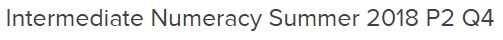 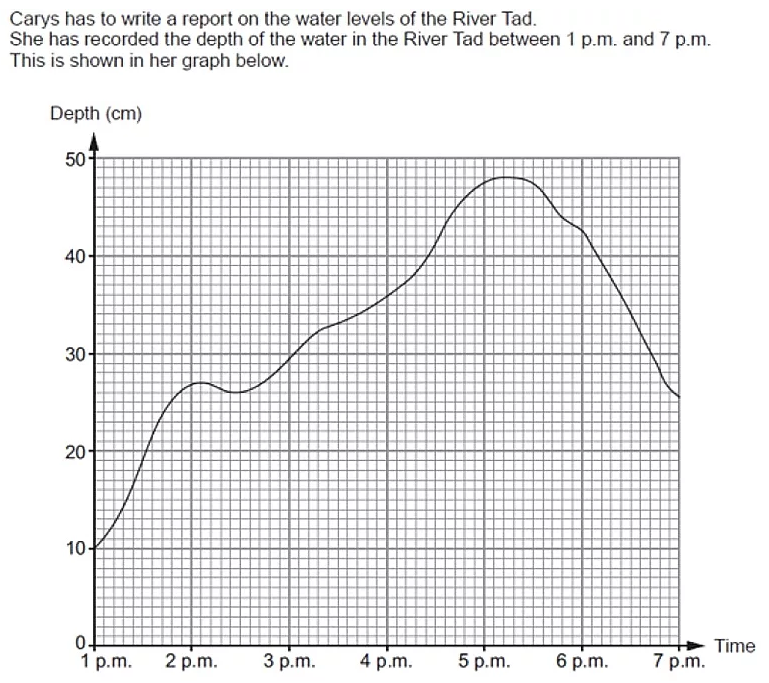 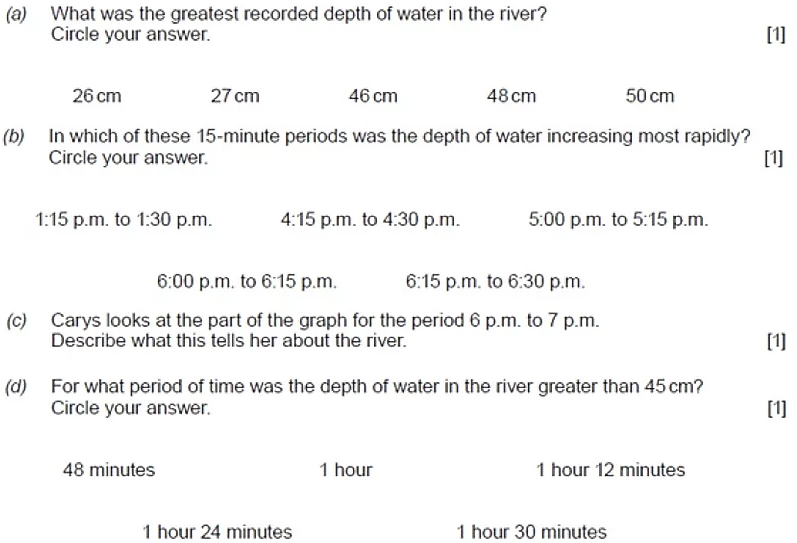 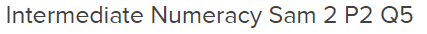 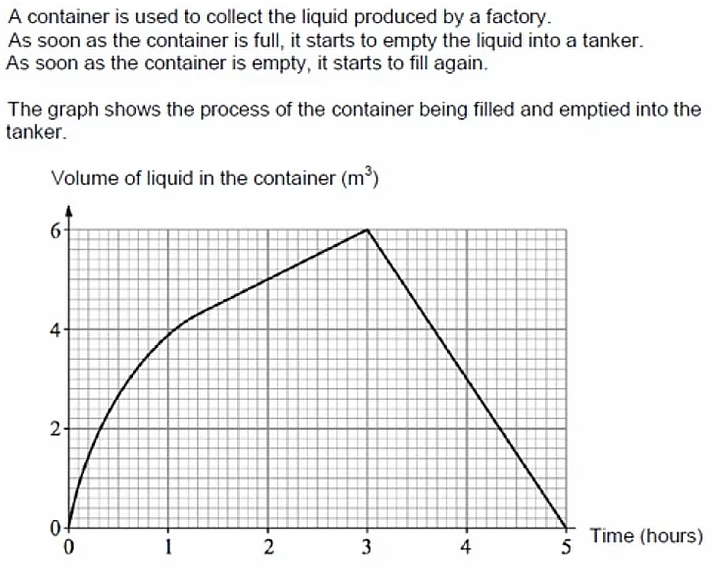 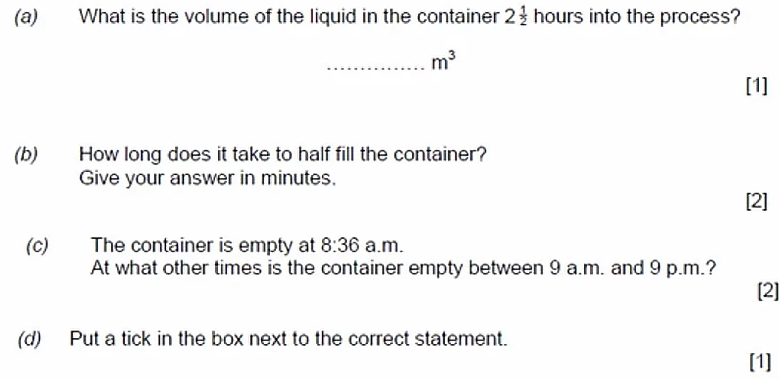 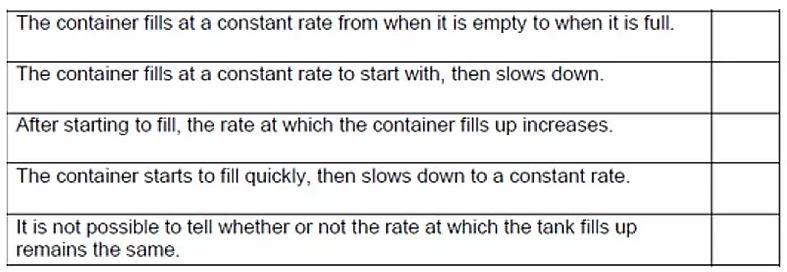 ________________________________________________________________________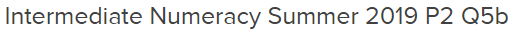 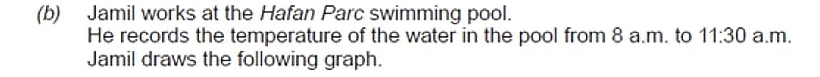 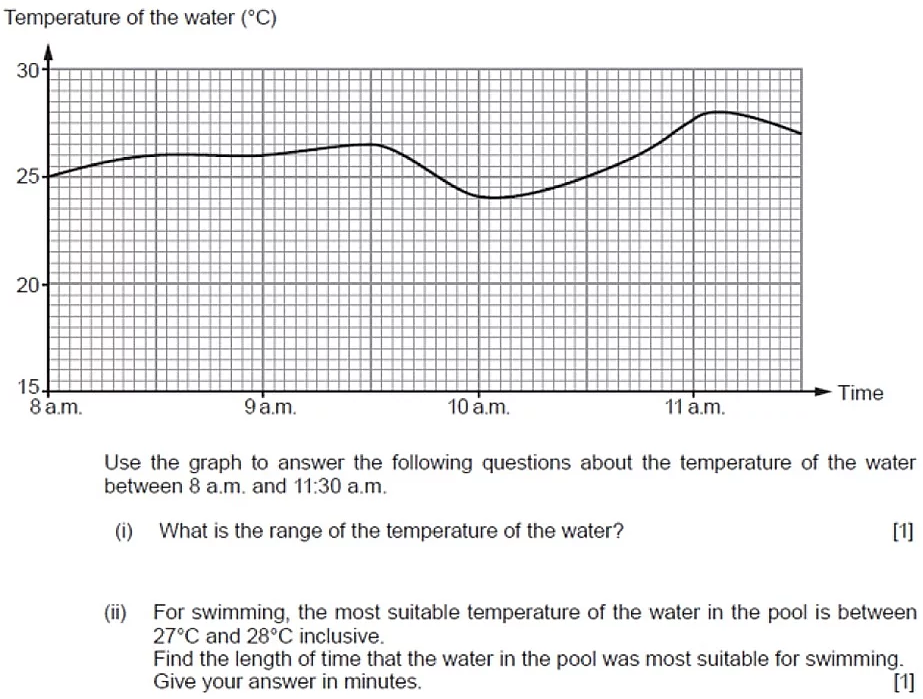 ______________________________________________________________________________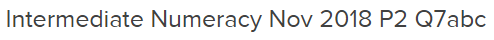 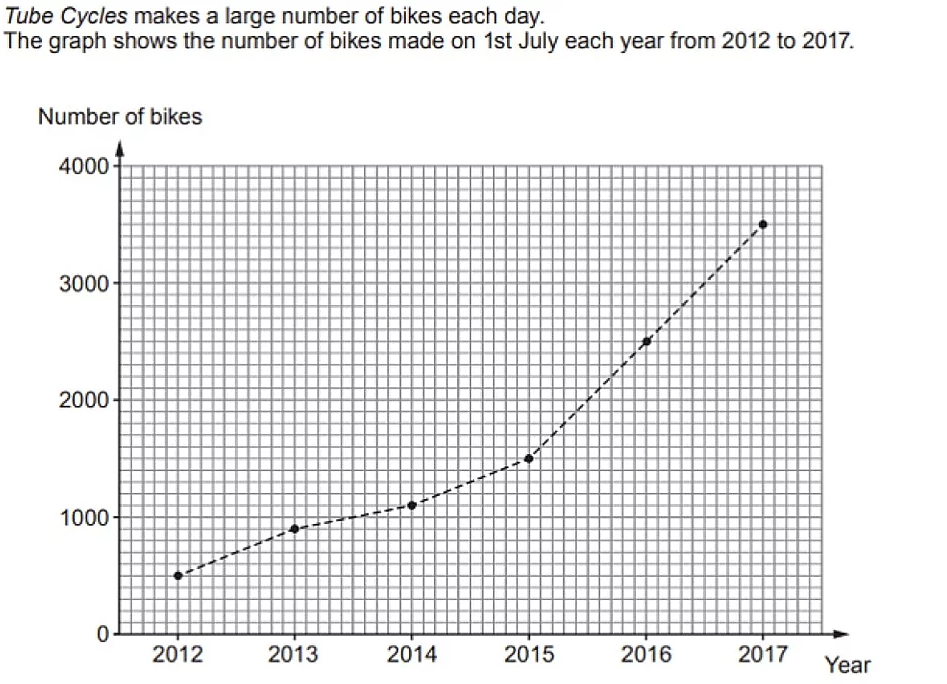 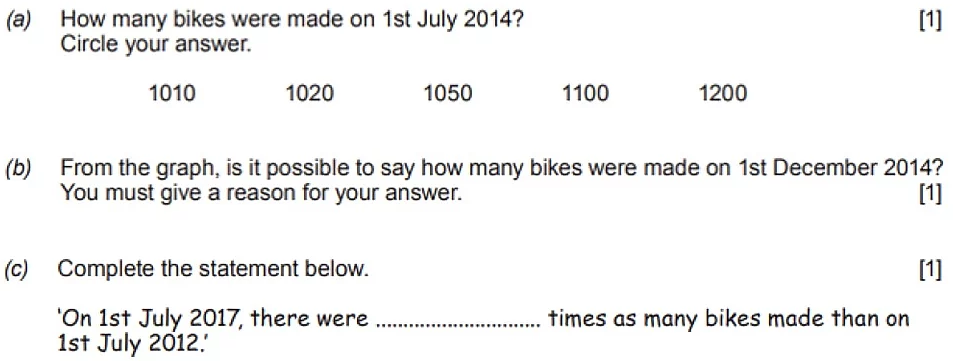 ____________________________________________________________________________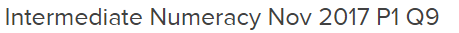 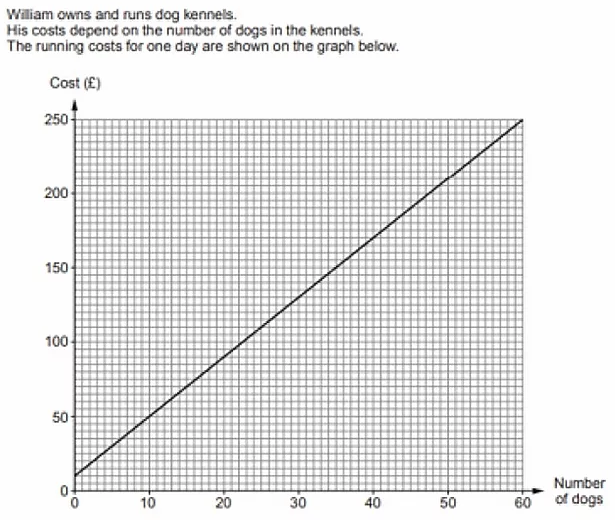 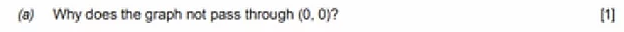 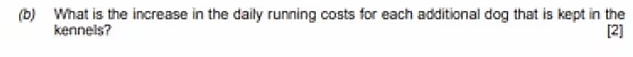 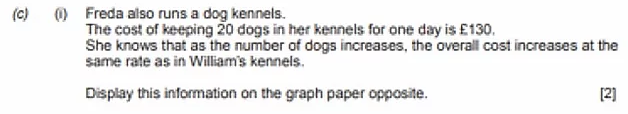 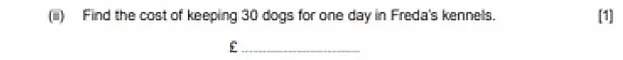 